REPUBLICA DE CHILE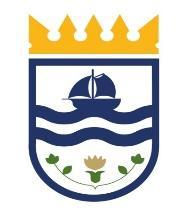 I. MUNICIPALIDAD DE ZAPALLAR      RENTA Y. PATENTES.  FECHA:                                      SOLICITUD DE MODIFICACIÓN Y/O RECTIFICACIÓN DE DOMICILIOSOLICITA MODIFICACIÓN DE DOMICILIO DE LA(S) SIGUIENTE(S) PATENTE(S):ROL:                                     	NOMBRE:                            	DIRECCIÓN ANTERIOR:      	DIRECCIÓN MODIFICADA:  	RUT:                                     	GIRO:                                   	FIRMA DEL CONTRIBUYENTE O REPRESENTANTE LEGALNOMBRE CONTRIBUYENTE O REPRESENTANTE LEGAL:  	DIRECCIÓN PARTICULAR:   	TELEFONO:  	CORREO ELECTRÓNICO: 	  CONTACTO: REPUBLICA DE CHILEI. MUNICIPALIDAD DE ZAPALLAR DEPTO. DE PATENTES.Dibuje a mano la ubicación exacta de su negocio o establecimiento comercial para su posterior visita inspectiva, indicando algún punto de referencia, como paradero, plaza, u otro establecimiento cercano (Bomberos, Carabineros, etc.)CROQUIS DE UBICACION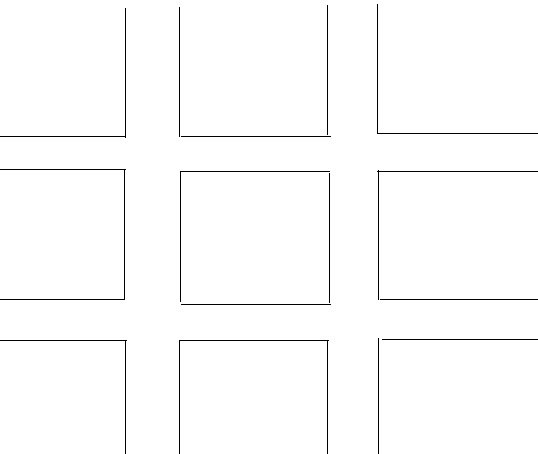 CROQUIS DE UBICACIÓN(Utilizar formato en blanco cuando la dirección no pueda ser representada en un cuadrante como el croquis anterior)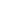 Dibuje a mano la ubicación exacta de su negocio o establecimiento comercial para su posterior  visita inspectiva, indicando algún punto de referencia, como paradero, plaza, u otro establecimiento cercano (Bomberos, Carabineros, etc.)NOTA: UN CROQUIS CLARO, PERMITIRA AGILIZAR SU VISITA INSPECTIVA SOLICITUD DE PATENTE